these are a few of my 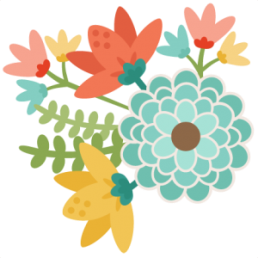 FAVORITE THINGS. . . . . . . . . . . . . . Name: Gloria MenhartMonogram:_GMBirthday: 3/31/62Favorite Drink:StarbucksFavorite Flower: RoseFavorite candy or treat: ButterfingerFavorite salty snack: popcornAny dietary restrictions: none ;)Favorite places to eat: Sushi cafeFavorite places to shop: Kolhl’s or Target How do you relax: read Have any hobbies: workout